АдминистрацияТаймырского Долгано- Ненецкого муниципального районаУправление образованияг. ДудинкаПриказот «29» ноября 2019 г.							№867     «О подготовке и проведениимуниципального профессионального конкурса «Лучший педагогический работник дошкольного образования» в 2020 году»     С целью профессионального развития, распространения лучшего опыта педагогических работников дошкольного образования, создания условий для их самореализации и определения участников краевого профессионального конкурса «Воспитатель года Красноярского края – 2020»,ПРИКАЗЫВАЮ:В период с 16января 2020г. по 25января 2020г. провести муниципальный профессиональный конкурс«Лучший педагогический работник дошкольного образования» в 2020 году (далее - Конкурс).Утвердить Положение о Конкурсе (Приложение 1);Утвердить состав организационного комитета Конкурса (Приложение 2);Исполняющей обязанности директора ТМКУ «Информационный методический центр» Н.Ю. Дейкун:Разместить на сайте Управления образования Администрации муниципального района информацию о проведении Конкурса в срок до 06 декабря 2019 г.Обеспечить методическое сопровождение участников Конкурса.Руководителям образовательных организаций муниципального района:Довести до сведения всех педагогических работников образовательной      организации порядок и сроки проведения Конкурса.Направить в организационный комитет Конкурса пакет конкурсной документации в срок до 25декабря 2020 г.Взять под личный контроль подготовку и участие педагогов подведомственнойорганизации в Конкурсе, обеспечить методическую и организационную помощь конкурсанту в ходе проведения всего Конкурса. Секретарю Управления образования довести данный приказ до сведения обозначенных в нем лиц.Контроль исполнения приказа возложить на начальника отдела общего образования Ольбик М.В.Исполняющая обязанности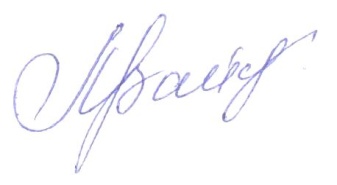 начальника  Управления образования					Л.В. Майер                                                                                                                                                  Приложение 2к приказу  Управления образованияот «29» ноября 2019г.  №867Состав организационного комитета конкурсаКарташова Анна Петровна -директор Таймырского муниципального казенного учреждения «Информационный методический центр» ДейкунНаталья Юрьевна-заместитель директора Таймырского муниципального казенного учреждения «Информационный методический центр»ЛукинаОльга Николаевна-методистТаймырского муниципального казенного учреждения «Информационный методический центр»Ситников Вячеслав Валерьевич- программистТаймырского муниципального казенного учреждения «Информационный методический центр»Беда Анастасия Вячеславовна-Заместители заведующей по ВМР ТМБДОУ ЦРР «Белоснежка» (по согласованию)